Приложение  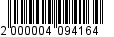 УТВЕРЖДЕНЫпостановлениемадминистрации от ______________ № ________Показатели средней рыночной стоимости одного квадратного метра общей площади жилья на территории муниципальных образований, расположенных в границах Всеволожского муниципального района Ленинградской областив I квартале 2018 годаСт_п.кр - стоимость одного квадратного метра общей площади жилья на первичном рынке жилья на территориипоселениясогласно сведениям агентств недвижимости и кредитных организаций, предоставленным официально или опубликованным в средствах массовой информации, применительно к территории соответствующего поселения.Ст_в.кр - стоимость одного квадратного метра общей площади жилья на вторичном рынке жилья на территориипоселениясогласно сведениям агентств недвижимости и кредитных организаций, предоставленным официально или опубликованным 
в средствах массовой информации, применительно к территории соответствующего поселения.Ст_п.ст - средняя стоимость одного квадратного метра общей площади жилья на первичном рынке жилья в Ленинградской области согласно данным территориального органа Федеральной службы государственной статистики по Санкт-Петербургу 
и Ленинградской области (Петростат).Ст_в.ст - средняя стоимость одного квадратного метра общей площади жильяна вторичном рынке жилья в Ленинградской области согласно данным территориального органа Федеральной службы государственной статистики по Санкт-Петербургу 
и Ленинградской области (Петростат).Ст_строй– стоимость одного квадратного метра общей площади жилья (только готового жилья) на территории поселения согласно сведениям застройщиков, осуществляющих строительство на территории соответствующего поселения (среднее арифметическое значение стоимости одного квадратного метра общей площади жилья от показателей, представленных застройщиками, осуществляющими строительство на территории соответствующего поселения).В связи с не представлением данных о средней рыночной стоимости 1 кв. м жилья администрациямиотдельных поселений для расчета использованы данные:аналогичного муниципального образования (поселения) в пределах муниципального района (критериями выбора аналогичного муниципального образования (поселения) являются тип поселения (городское, сельское) и численность населения муниципального образования (поселения) в текущем квартале).Дубровское, Морозовское городские поселения –данные Свердловского городского поселения, Куйвозовскоесельские поселения– данные Новодевяткинского сельского поселения. Полученный в предыдущем квартале показатель средней рыночной стоимости одного квадратного метра общей площади жилья по муниципальному образованию (поселению) с учетом индекса-дефлятора (К1_дефл.=101,3 %)- Кузьмоловское, Токсовское городское поселение, Колтушское, Муринскоеселькие поселения.В соответствии с письмом главы администрации МО «Рахьинское сельское поселение» - указана стоимость 1 кв. метра, утвержденная приказом Министерства строительства и жилищно-коммунального хозяйства РФ._____________№ 
п/пНаименование муниципального образования (поселения)Показатель средней рыночной стоимости одного квадратного метра общей площади жилья (Ср_ст_квм)Ст_п.крСт_в.крСт_п.стСт_в.стСт_строй123456781Город Всеволожск59598,563820,063820,052954,052884,065762,12Город Сертолово64278,058578,075000,052954,052884,073000,03Городское поселение Дубровское52131,1-----4Городское поселение Заневское66928,578505,080820,051102,055305,071503,05Городское поселение Кузьмоловское58828,0-----6Городское поселение Морозовское52131,1-----7Городское поселение Свердловское52131,158430,058430,052954,052884,047500,08Городское поселение Рахьинское43099,0-----9Городское поселение Токсовское56307,4-----10Сельское поселение  Агалатовское55029,7563095,357592,952954,052884,0-11Сельское поселение  Бугровское62515,372113,073601,052954,052884,064980,012Сельское поселение Колтушское63613,4-----13Сельское поселение Куйвозовское49668,3-----14Сельское поселение Лесколовское53154,855000,055041,052954,052884,055000,015Сельское поселение Муринское74566,4-----16Сельское поселение Щегловское50291,354000,053000,052954,052884,047900,017Сельское поселение  Романовское54151,455830,055830,052919,052919,055875,018Сельское поселение Юкковское55585,055100,065520,052954,052884,056000,019Сельское поселение Новодевяткинское49668,346246,046246,052954,052884,051415,67Всеволожский муниципальный район53892,6